Wyniki quizu ekologicznego dla uczniów klas II - III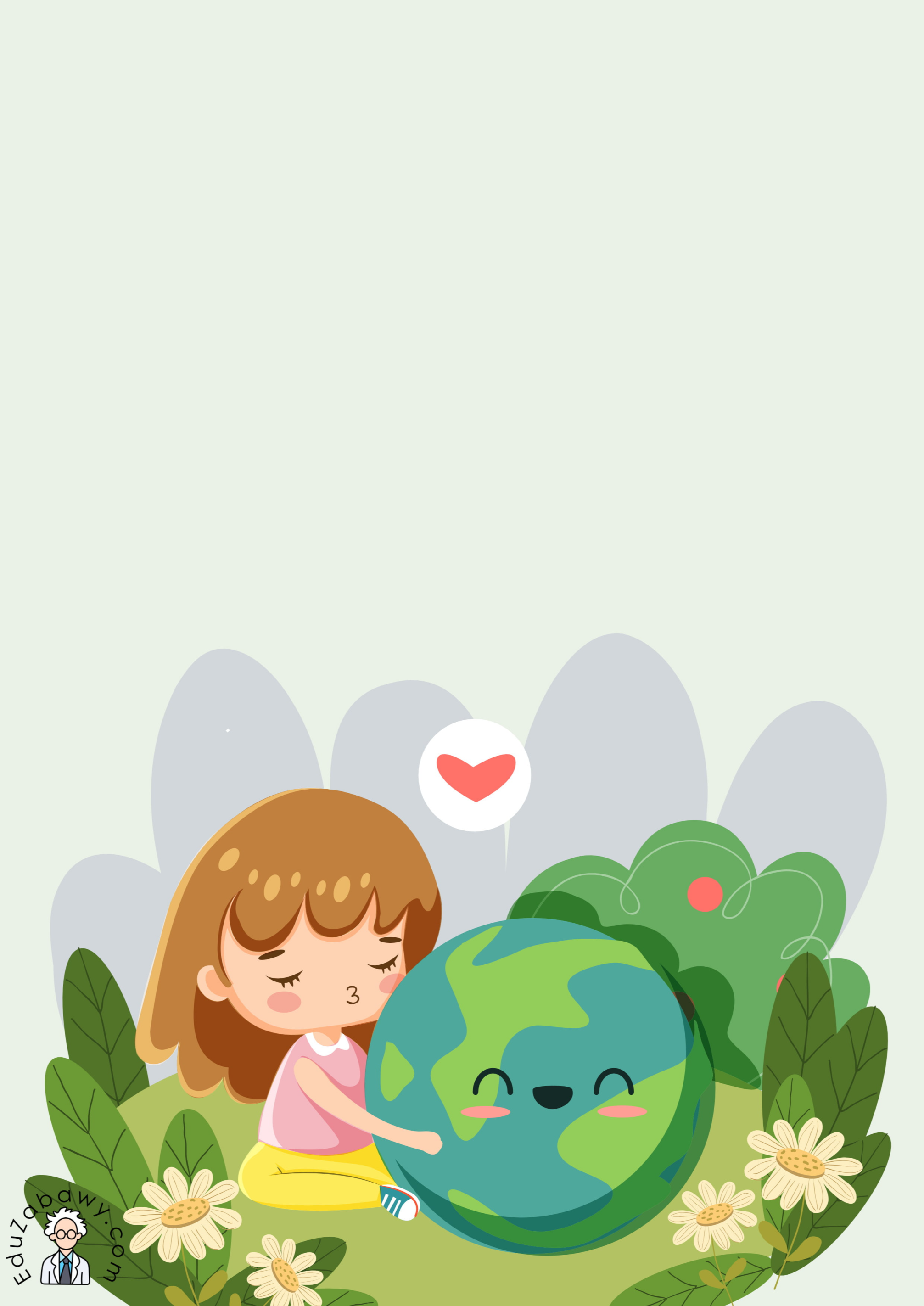 ,, Ziemia nasza planeta ”Wszystkim uczestnikom quizu gratulujemy wiedzy oraz rozwijania swoich pasji i zainteresowań przyrodniczych. Nagrody za quiz zostaną wręczone laureatom na najbliższym apelu - 28.04.2023r.                                                                                    Organizatorzy                                                                                                     Urszula Herc-Przekop                                                                                                         Ewa Nowicka Agnieszka OrzechowskaMiejsceNazwisko i  imięKlasaLiczba punktów1Iżbicki Filip III b191Drągowska Michalina II a192Pachura Nikodem II  f182Szczuka Tomasz II b183Bernaciak Piotr II a174Niedźwiecka Aleksandra III a164Pełszyński Piotr III d164Thien Aleksander III b164Klimowicz Olaf III c164Grabowska Lena III e165Malecka AmelkaII f155Minkiewicz Oliwier III e155Kowalewska Zofia II c156Laguna PolaIII d146Grygo Miłosz II b146Grycmacher KarolinaIII c146Leśniewski KornelII c137Mikielski MaciejIII a137Okuniewska Sara II d137Kożuchowska GabrielaII e138Wdowiak AlicjaII e129 Przystawski GabrielII d10